黔东南广播电视大学凯里经济开发区凯开大道1001号，乘坐12、17、20、21路公交车到啤酒厂站下车步行至考场。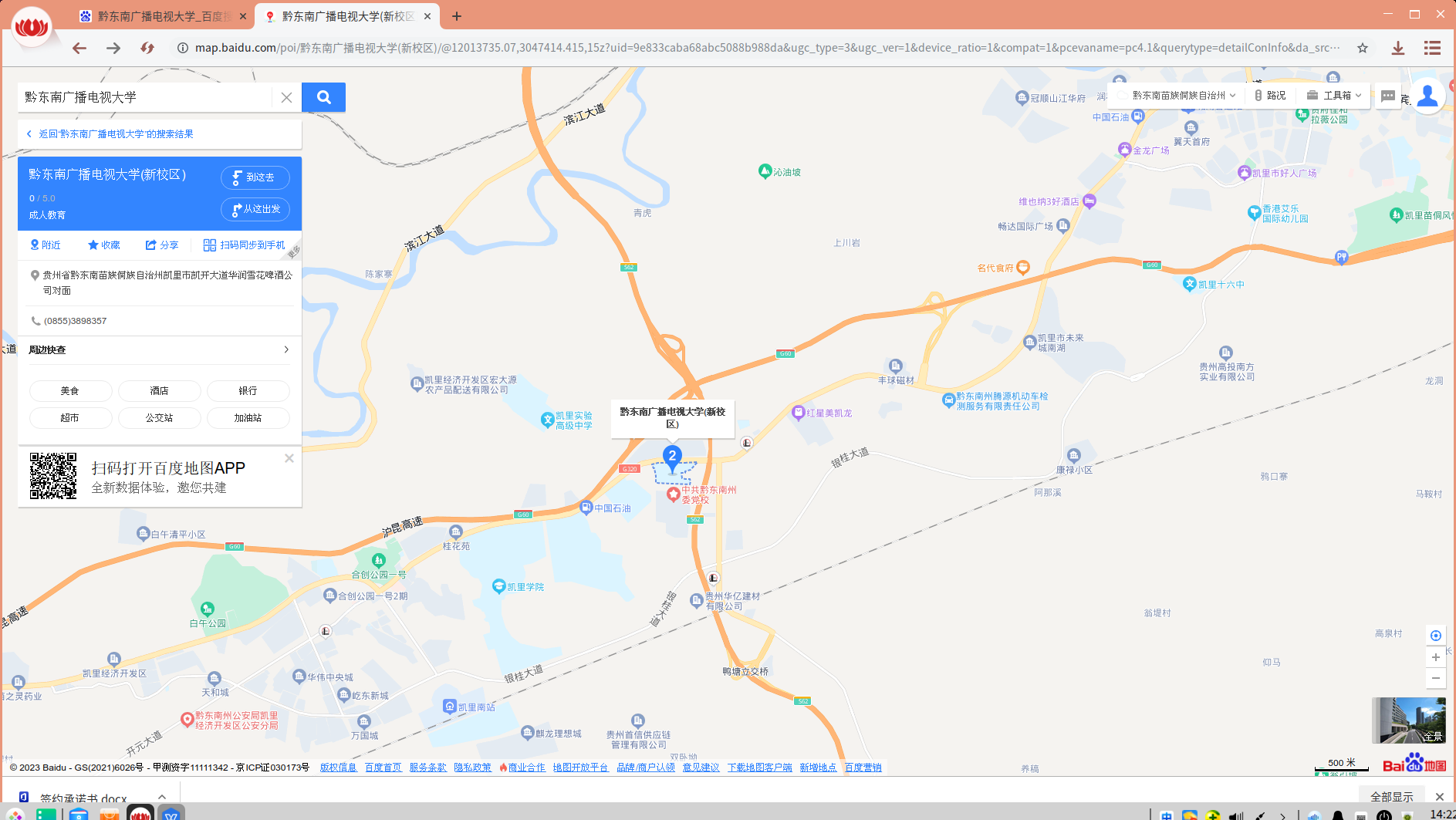 